La cooperación Sur-Sur y la cooperación triangular para el acceso a la información y los conocimientos, el apoyo a la innovación y la transferencia de tecnologíaorganizada porla Organización Mundial de la Propiedad Intelectual (OMPI)en cooperación conel Instituto Nacional de Defensa de la Competencia y de la Protección de la Propiedad Intelectual (INDECOPI) del Perú Lima, 5 y 6 de mayo de 2015PROGRAMa preparado por la Oficina International de la OMPIMartes 5 de mayo de 20158.30 a 9.00	Inscripción9.00 a 9.45	Alocuciones de apertura:Sr. Mario Matus, Director General Adjunto, Sector de Desarrollo, Organización Mundial de la Propiedad Intelectual (OMPI), GinebraSr. Hebert Tassano Velaochaga, Presidente del Consejo Directivo, Instituto Nacional de Defensa de la Competencia y de la Protección de la Propiedad Intelectual (INDECOPI), Lima9.45 a 10.15	Sesión 1:	Intensificación de la cooperación Sur-Sur y la cooperación triangular para el uso eficaz del sistema de propiedad 	intelectual (P.I.):  Instrumentos, desafíos y oportunidadesEl objetivo de esta sesión es examinar desde una perspectiva de políticas los instrumentos disponibles para intensificar la cooperación Sur-Sur y la cooperación triangular en las esferas del acceso a la información y los conocimientos, el apoyo a la innovación y la transferencia de tecnología, incluyendo los principales desafíos y oportunidades que se presentan en ese ámbito.	Oradores:	Sr. Alejandro Roca Campaña, Director-Asesor Principal, Sector 		de la Infraestructura Mundial, OMPISr. Rogel Nuguid, Coordinador y Encargado de enlace interorganismos y multilateral en la región de América Latina para el Sistema de las Naciones Unidas sobre la cooperación Sur-Sur y la cooperación triangular, Oficina de las Naciones Unidas para la cooperación Sur-Sur (UNOSSC)10.15 a 10.30	Pausa10.30 a 12.30	Sesión 2:	Asociaciones en la cooperación Sur-Sur y la cooperación triangular para el acceso a la información y los conocimientos	El objetivo de esta sesión es exponer iniciativas exitosas de cooperación Sur-Sur y/o cooperación triangular que contribuyan a mejorar el acceso a la información y los conocimientos y pongan de manifiesto las ventajas de la cooperación regional e interregional mediante la acumulación de conocimientos y recursos.  Se invitará a los panelistas a presentar iniciativas concretas y reflexionar acerca de las enseñanzas extraídas, los principales desafíos y las oportunidades de expansión.	Moderador:	Sr. Mauricio Gonzáles, Gerente, Gerencia de Cooperación Técnica y Relaciones Institucionales, INDECOPI, Lima	Panelistas:	Sra. Patricia Garcia-Escudero Marquez, Director General, 		Oficina Española de Patentes y Marcas, Ministerio de Industria, Energía y Turismo, Madrid		Sr. Mokhtar Warida, Consejero, Egyptian Agency for Partnership for Development, Ministerio de Asuntos Exteriores, El Cairo		Sr. Antonio Aldrin Mendoza, Oficial Superior, Derechos de Propiedad Intelectual, Dirección de Integración del 		Mercado (MID), Secretaría de la ASEAN, Yakarta		Sra. Silvia Solís, Directora, Dirección de Invenciones y Nuevas Tecnologías (DIN), INDECOPI, Lima 		Sr. José Luis Salazar López, Director, Dirección de Nuevas Creaciones, Superintendencia de Industria y Comercio, Ministerio de Industria, Comercio y Turismo, Bogotá 		Sra. Naima Benharbit El Alami, Jefa, Servicio de Marketing y Relaciones Internacionales, Oficina Marroquí de Propiedad Industrial y Comercial (OMPIC), Casablanca 		Sr. Nitin Gopaul, Coordinador de Investigación, Mauritius Research Council, Ebene 		Sr. Emmanuel Sackey, Examinador Jefe, Organización Regional Africana de Propiedad Intelectual (ARIPO), Harare 12.30 a 14.30	Pausa14.30 a 15.30	Sesión 3:	Asociaciones en la cooperación Sur-Sur y la cooperación triangular para el apoyo a la innovación	El objetivo de esta sesión es exponer iniciativas exitosas de cooperación Sur-Sur y/o cooperación triangular que den apoyo a la innovación.  Se invitará a los panelistas a presentar iniciativas concretas y reflexionar acerca de las enseñanzas extraídas, los principales desafíos y las oportunidades de expansión.	Moderador:	Sr. Mauricio Osorio, Subdirector de Soporte a la Innovación, Dirección de Invenciones y Nuevas Tecnologías (DIN), INDECOPI, Lima 	Panelistas:	Sr. McLean Sibanda, Presidente Ejecutivo, The Innovation Hub, Pretoria		Sr. Ho Cheng Huat, Vicepresidente Ejecutivo, División de Gestión de la Propiedad Intelectual, Organismo de Ciencia, Tecnología e Investigación (A*STAR), Singapur		Sra. Shirley Coutinho, Coordinadora Executiva de Agencia 		PUC-Rio Innovación (AGI), Río de Janeiro		Sr. Harris M. Fulo, Especialista III en Derechos de Propiedad Intelectual, División de Transferencia de Tecnología, Oficina de Documentación, Información y Transferencia de 		Tecnología (DITTB), Oficina de Propiedad Intelectual de 		Filipinas (IPOPHIL), Manila15.30 a 15.50	Pausa15.50 a 17.00	Sesión 3 (continuación)	Panelistas:	Sr. Sergio Rodríguez Soria, Director de Innovación, Ministerio de la Producción, Lima 		Sr. Moisés Coss Rangel, Subdirector Divisional de Promoción y Difusión de la Propiedad Industrial, Instituto Mexicano de la Propiedad Industrial (IMPI), Miembro del Comité de Información Tecnológica, Programa Iberoamericano de Propiedad 		Industrial (IBEPI), México				Sra. Naima Benharbit El Alami		Sra. Denise Gregory, Directora de Cooperación para Desarrollo, Instituto Nacional de Propiedad Industrial (INPI), Rio de Janeiro 		Sr. Mauricio Osorio Miércoles 6 de mayo de 20159.00 a 10.00	Sesión 4:  	Asociaciones en la cooperación Sur-Sur y la cooperación triangular para la transferencia de tecnología	El objetivo de esta sesión es exponer iniciativas exitosas de cooperación Sur-Sur y/o cooperación triangular que faciliten la transferencia de tecnología ente los países en desarrollo y los PMA, y examinar de qué forma esas asociaciones pueden fortalecerse y ampliarse para contribuir al logro de las recomendaciones de la Agenda de la OMPI para el desarrollo, teniendo en cuenta las discusiones mantenidas durante el Foro de la OMPI de expertos en transferencia de tecnología a escala internacional.  Se invitará a los panelistas a presentar casos concretos de asociaciones y reflexionar acerca de las enseñanzas extraídas, los principales desafíos y las oportunidades de expansión.	Moderador:	Sr. Mauricio Osorio 	Panelistas:	Sr. Sifeddine Labed, Director, Formación, Investigación, Innovación y Transferencia de Tecnología, Ministerio de Correos y Tecnologías de la Información y la Comunicación (TIC), Argel 		Sr. Kingsley Kalusha, Consultor, Sistema Mundial de Intercambio de Activos y Tecnología Sur-Sur (SS-GATE), UNOSSC		Sra. Elizabeth Ritter, Directora, Oficina de Transferencia de Tecnología, Pontificia Universidad Católica de Rio Grande do Sul, Porto Alegre (Brasil)		Sr. McLean Sibanda10.00 a 10.30	Pausa10.30 a 12.00	Sesión 4 (continuación)	Panelistas:	Sra. Juana Kuramoto, Directora de Prospectiva e InnovaciónConsejo Nacional de Ciencia, Tecnología e Innovación Tecnológica (CONCYTEC), Lima Sr. Harris M. FuloSr. Ho Cheng Huat		Sra. Shirley Coutinho 12.00 a 13.30	Pausa13.30 a 15.30	Sesión 5:	Enseñanzas extraídas, desafíos y oportunidades	Esta sesión congregará a los panelistas de las sesiones 2, 3 y 4, quienes intercambiarán sus perspectivas acerca de la forma de seguir mejorando en sus países o regiones la cooperación Sur-Sur y la cooperación triangular, a partir de las enseñanzas extraídas, los desafíos y las oportunidades, y reflexionarán acerca del camino a seguir en las esferas del acceso a la información y los conocimientos, el apoyo a la innovación y la transferencia de tecnología	Acceso a la información y los conocimientos	Moderador:	Sr. Mokhtar Warida	Panelistas: 	Sr. Rogel Nuguid		Sra. Patricia Garcia-Escudero Marquez		Sr. Emmanuel Sackey 	Apoyo a la innovación	Moderador:	Sr. Alejandro Roca Campaña	Panelistas: 	Sr. McLean Sibanda		Sra. Denise Gregory 		Sr. Moisés Coss Rangel 		Sr. Mauricio Osorio Transferencia de tecnología	Moderador:	Sr. Mario Matus	Panelistas:	Sr. Sifeddine Labed		Sra. Elizabeth Ritter 		Sr. Harris M. Fulo15.30 a 16.00	Observaciones finales:	Sr. Mario Matus	Sr. Hebert Tassano [Fin del documento]SS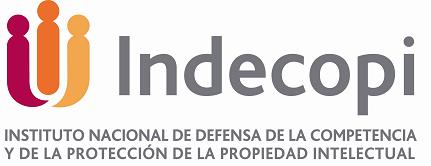 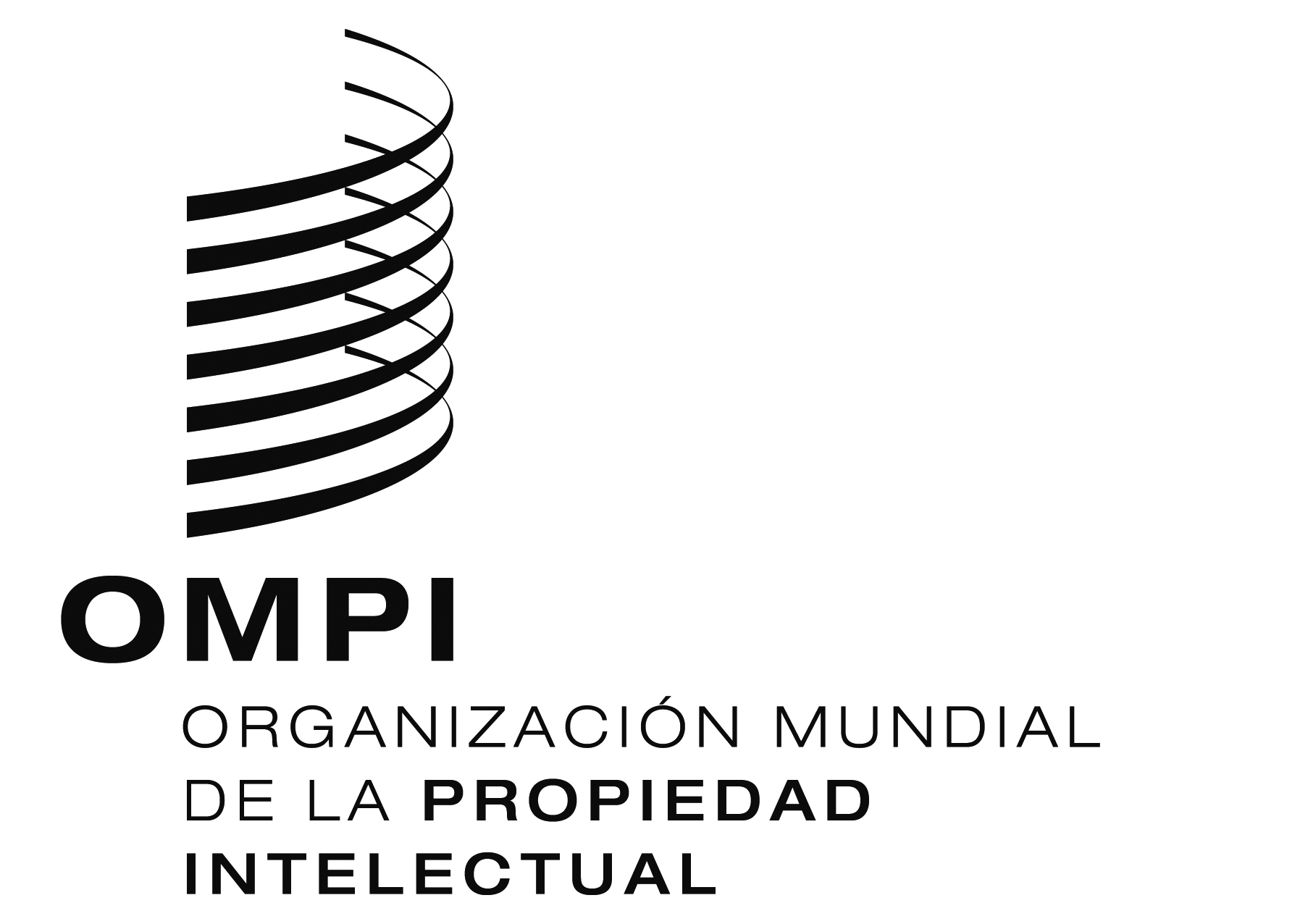 instituto nacional de defensa de la competencia y de la proteccion de la propiedad intelectualreunión INTERREGIONAL de expertosreunión INTERREGIONAL de expertos  WIPO/SSC/LIM/15/1    WIPO/SSC/LIM/15/1  ORIGINAL: inglésORIGINAL: inglésfEcha:  6 de MAYO de 2015fEcha:  6 de MAYO de 2015